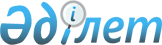 Об организации приписки в 2019 годуРешение акима Улытауского района Карагандинской области от 25 февраля 2019 года № 1. Зарегистрировано Департаментом юстиции Карагандинской области 27 февраля 2019 года № 5208
      В соответствии с подпунктом 13) пункта 1 статьи 33 Закона Республики Казахстан от 23 января 2001 года "О местном государственном управлении и самоуправлении в Республике Казахстан", пунктом 3 статьи 16 Закона Республики Казахстан от 16 февраля 2012 года "О воинской службе и статусе военнослужащих", приказом Министра обороны Республики Казахстан от 24 января 2017 года № 28 "Об утверждении Правил воинского учета военнообязанных и призывников" (зарегистрирован в реестре государственной регистрации нормативных правовых актов № 14881), аким Улытауского района РЕШИЛ:
      1. Организовать приписку граждан мужского пола, 2002 года рождения к призывному участку отдела по делам обороны Улытауского района до 1 апреля 2019 года.
      2. Контроль за исполнением настоящего решения возложить на курирующего заместителя акима района.
      3. Настоящее решение вводится в действие по истечении 10 дней со дня его первого официального опубликования.
					© 2012. РГП на ПХВ «Институт законодательства и правовой информации Республики Казахстан» Министерства юстиции Республики Казахстан
				
      Аким района

А.Омар
